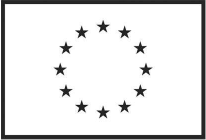 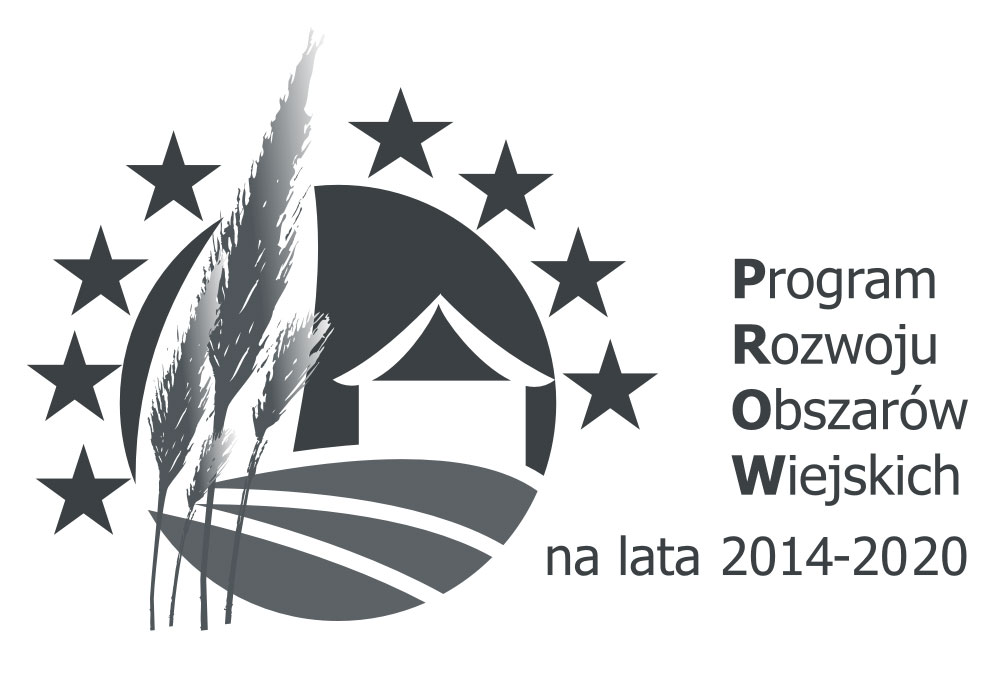                                                                       „Europejski Fundusz Rolny na rzecz Rozwoju Obszarów Wiejskich:                                                                                                Europa inwestująca w obszary wiejskie”SPECYFIKACJA WARUNKÓW ZAMÓWIENIA(SWZ)Przebudowa odcinka drogi gminnej numer 637132S – ul. Szkolnej 
w Zamarskach    w ramach Programu Rozwoju Obszarów Wiejskich na lata 2014-2020TRYB UDZIELENIA ZAMÓWIENIA: tryb podstawowy z możliwością negocjacji – art. 275 pkt 2) ustawy  z 11 września 2019 r. - Prawo zamówień publicznych (tj. Dz. U. z 2022 r., poz. 1710 
z późn. zm.).ZAMAWIAJĄCY: GMINA HAŻLACH, ul. Główna 57, 43-419 HażlachSYGN. POSTĘPOWANIA GK.271.10.2023.KZatwierdzam:Hażlach, dnia 10 lipiec 2023 r.ROZDZIAŁ INAZWA ORAZ ADRES ZAMAWIAJĄCEGONazwa:				GMINA HAŻLACHAdres:				ul. Główna 5743-419 HażlachTel: 				33 856 9479NIP:				5482404973REGON:			072182479Adres poczty elektronicznej:  			           zp@hazlach.plStrona internetowa prowadzonego postępowania:      https://platformazakupowa.pl/pn/hazlach	UWAGA: Zamawiający przypomina, że w toku postępowania zgodnie z art. 61 ust. 2 ustawy PZP komunikacja ustna dopuszczalna jest jedynie w toku negocjacji lub dialogu oraz w odniesieniu do informacji, które nie są istotne.ROZDZIAŁ II TRYB UDZIELANIA ZAMÓWIENIANiniejsze postępowanie prowadzone jest w trybie podstawowym, w którym w odpowiedzi na ogłoszenie o zamówieniu oferty mogą składać wszyscy zainteresowani wykonawcy, a następnie zamawiający może prowadzić negocjacje w celu ulepszenia treści ofert, które podlegają ocenie w ramach kryteriów oceny ofert, a po zakończeniu negocjacji zamawiający zaprasza wykonawców do składania ofert dodatkowych (art. 275 pkt 2 Pzp).W sprawach nieuregulowanych zapisami SWZ, stosuje się przepisy ustawy Pzp 
wraz z aktami wykonawczymi do tej ustawy.Informacja o negocjacjach w celu ulepszenia treści ofert, które podlegają ocenie w ramach kryteriów oceny ofert oraz składaniu ofert dodatkowych. Zamawiający może zaprosić jednocześnie wykonawców do negocjacji ofert złożonych w odpowiedzi na ogłoszenie o zamówieniu, jeżeli nie podlegały one odrzuceniu.Negocjacje treści ofert:nie mogą prowadzić do zmiany treści SWZ;dotyczą wyłącznie tych elementów treści ofert, które podlegają ocenie w ramach 
        kryteriów oceny ofert.Prowadzone negocjacje mają charakter poufny. Zamawiający udostępnia oferty wraz z załącznikami złożone w odpowiedzi na ogłoszenie o zamówieniu niezwłocznie po otwarciu tych ofert, nie później jednak niż w terminie 3 dni od dnia ich otwarcia.Żadna ze stron nie może, bez zgody drugiej strony, ujawniać informacji technicznych i handlowych związanych z negocjacjami. Zgoda jest udzielana w odniesieniu do konkretnych informacji i przed ich ujawnieniem.Zamawiający informuje równocześnie wszystkich wykonawców, których oferty złożone w odpowiedzi na ogłoszenie o zamówieniu nie zostały odrzucone, o zakończeniu negocjacji oraz zaprasza ich do składania ofert dodatkowych.Zamawiający wyznaczy termin na złożenie ofert dodatkowych z uwzględnieniem czasu potrzebnego na przygotowanie tych ofert, z tym, że termin ten nie może być krótszy niż 5 dni od dnia przekazania zaproszenia do składania ofert dodatkowych.Zaproszenie do składania ofert dodatkowych zawiera co najmniej:nazwę oraz adres zamawiającego, numer telefonu, adres poczty elektronicznej 
     oraz strony internetowej prowadzonego postępowania;sposób i termin składania ofert dodatkowych oraz język lub języki, w jakich muszą 
     one być sporządzone, oraz termin otwarcia tych ofert.Wykonawca może złożyć ofertę dodatkową, która zawiera nowe propozycje w zakresie treści oferty podlegających ocenie w ramach kryteriów oceny ofert wskazanych przez zamawiającego w zaproszeniu do negocjacji. Oferta dodatkowa nie może być mniej korzystna w żadnym z kryteriów oceny ofert wskazanych w zaproszeniu do negocjacji niż oferta złożona w odpowiedzi na ogłoszenie o zamówieniu. Oferta przestaje wiązać wykonawcę w zakresie, w jakim złoży on ofertę dodatkową zawierającą korzystniejsze propozycje w ramach każdego z kryteriów oceny ofert wskazanych w zaproszeniu do negocjacji. Oferta dodatkowa, która jest mniej korzystna w którymkolwiek z kryteriów oceny ofert wskazanych w zaproszeniu do negocjacji niż oferta złożona w odpowiedzi na ogłoszenie o zamówieniu, podlega odrzuceniu.Zamawiający nie przewiduje możliwości ograniczenia liczby wykonawców, których zaprosi do negocjacji, stosując kryteria oceny ofert. Z uwagi na charakterystykę zadania, tj. roboty budowlane w zakresie jednego odcinka drogi, nie ma możliwości podziału zadania na części, gdyż groziłoby to nadmiernymi trudnościami technicznymi. Przedmiot zamówienia stanowi niepodzielną całość i wskazane jest aby wykonywał go jeden Wykonawca ze względu na ściśle ze sobą powiązane roboty, zachowanie konieczności przestrzegania rygorów technologicznych. Potrzeba skoordynowania działań różnych Wykonawców realizujących poszczególne części zamówienia mogłaby poważnie zagrozić właściwemu wykonaniu zamówienia i uzyskaniu właściwych parametrów. Podział zadania na części nie jest także uzasadniony ekonomicznie, tj. nie zapewni zmniejszenia kosztu prac budowlanych. Ponadto zamówienie udzielane w całości jest dostosowane do potrzeb małych i średnich przedsiębiorstw w rozumieniu załącznika I do rozporządzenia Komisji (UE) nr 651/2014 z dnia 17 czerwca 2014 r. Szacunkowa wartość przedmiotowego zamówienia nie przekracza progów unijnych 
o jakich mowa w art. 3 ustawy Pzp.  Zamawiający przewiduje unieważnienie postępowania zgodnie z art. 255 ustawy Pzp.Zamawiający nie przewiduje aukcji elektronicznej.Zamawiający nie przewiduje złożenia oferty w postaci katalogów elektronicznych.Zamawiający nie prowadzi postępowania w celu zawarcia umowy ramowej.Zamawiający nie przewiduje rozliczenia w walutach obcych.Zamawiający nie przewiduje udzielania zaliczek na poczet wykonania zamówienia.Zamawiający nie przewiduje wymagań w zakresie zatrudnienia osób, o których mowa w art. 96 ust. 2 pkt 2 ustawy Pzp.Zamawiający nie zastrzega możliwości ubiegania się o udzielenie zamówienia wyłącznie przez Wykonawców, o których mowa w art. 94 ustawy Pzp.Zgodnie z art. 100 ustawy Pzp Zamawiający wymaga, aby przedmiot zamówienia został zrealizowany z uwzględnieniem potrzeb wszystkich użytkowników tym zapewnienia dostępności dla osób niepełnosprawnych.ROZDZIAŁ IIIOPIS PRZEDMIOTU ZAMÓWIENIAPrzedmiot zamówieniaPrzedmiotem zamówienia jest wykonanie zadania: „Przebudowa odcinka drogi gminnej 
nr 637132S – ul. Szkolnej w Zamarskach” realizowanego w oparciu  o zgłoszenie zamiaru budowy/wykonania robót budowlanych z dnia 28.12.2020 r., przyjęte przez Starostę Cieszyńskiego pod nr WB 6743.1533.2020 w dniu 22.01.2021 r. Charakterystyka ogólna obiektu         Teren objęty zakresem opracowania zlokalizowany jest w Zamarskach, Gmina Hażlach, obejmuje 
         drogę gminną klasy D, ulicę Szkolną w Zamarskach oraz skrzyżowanie ulicy Szkolnej z ulicą 
         Widokową. Na terenie objętym inwestycją występuje zabudowa jednorodzinna.Ulica Szkolna na odcinku objętym opracowaniem jest drogą jednojezdniową, jednopasową 
o szerokości jezdni 3-5m i nawierzchni bitumicznej. Wzdłuż drogi występują zjazdy indywidualne do posesji prywatnych. Chodników brak. Pobocza gruntowe. Odwodnienie na tereny zielone oraz rowów przydrożnych. Ulica Szkolna łączy się z drogą powiatową – ulicą Główną/ Cieszyńską za pomocą skrzyżowania zwykłego. Ulica Szkolna łączy się z ulicą Widokową za pomocą skrzyżowania skanalizowanego.Przez teren objęty inwestycją przebiegają następujące sieci i urządzenia:· sieć teletechniczna,· sieć gazowa,· sieć wodociągowa,· sieć energetyczna,· kanalizacja deszczowa.W związku z przebudową drogi brak konieczności przebudowy istniejącego uzbrojenia terenu. Należy uwzględnić zapisy zawarte w załączonych uzgodnieniach branżowych. W miejscu skrzyżowania istniejącego gazociągu ϕ 90PE śr/c z projektowaną przebudową drogi (km 0+78,06), gazociąg należy zabezpieczyć obsypką piaskową do wysokości 0,3m ponad wierzch gazociągu. Należy zachować przykrycie min 0,8m, nie mniej niż 0,5m od spodu konstrukcji nawierzchni. Zakres planowanych robótW ramach zadania przewiduje się przebudowę ulicy Szkolnej na całym odcinku, o długości 345,21m.Zakres zadania obejmuje m.in.:wykonanie nowej konstrukcji drogi - ul. Szkolnej o szerokości 3,5m wraz z poszerzeniami na 
      łukach oraz poszerzeniami przed wlotami do ul. Widokowej i Głównej/Cieszyńskiej 
      stanowiącymi mijanki w formie dodatkowego pasa ruchu,przebudowę skrzyżowań z ul. Widokową, Pasieki i Główną/Cieszyńską,budowę chodników dla pieszych na wlocie ul. Szkolnej do ul. Głównej /Cieszyńskiej,przebudowę zjazdów do posesji,wykonanie poboczy gruntowych o szerokości 0,75 m,budowę kanalizacji deszczowej z wpustami deszczowymi oraz ścieku betonowego,budowę doświetlenia drogi,budowę kanału technologicznego.Przedmiot zamówienia obejmuje ponadto:zorganizowanie na swój koszt placu budowy oraz prowadzenie robót zgodnie z  
      przepisami bhp oraz ppoż.,opracowanie materiałów do uzyskania stosowanych uzgodnień, pozwoleń, zezwoleń, 
      zgłoszeń do właściwych organów lub instytucji wymaganych przy  realizowaniu zadania,aktualizację - zatwierdzenie, wdrożenie, utrzymanie i likwidację czasowej organizacji ruchu,aktualizację – zatwierdzenie, wdrożenie docelowej organizacji ruchu, powiadomienie Zamawiającego, a także odpowiednie służby i instytucje z wyprzedzeniem 
       minimum 7 dni o planowanym terminie wprowadzenia tymczasowej organizacji ruchu, opracowanie harmonogramu robót, planu BIOZ i przedstawienie go do akceptacji   
 Inspektorowi Nadzoru, organizowanie przez Wykonawcę (przy współpracy z Inspektorem nadzoru) spotkań z  
 Zamawiającym, w celu zapewnienia koordynacji robót, omówienia robót pozostających do   
 wykonania lub innych spraw sygnalizujących nieprawidłowości lub zagrożenia, zorganizowanie i przeprowadzenie niezbędnych badań i odbiorów oraz kompletowanie 
      dokumentacji obejmującej zakres robót objętych przedmiotem zamówienia, pełną obsługę geodezyjną w trakcie realizacji zadania, w tym inwentaryzacja geodezyjna 
       powykonawcza w wersji papierowej wraz z klauzulą WODG w Cieszynie lub oświadczeniem 
       geodety o złożeniu dokumentów w WODG w Cieszynie celem uzyskania akceptacji i w wersji  
       elektronicznej – pliki .shp, dxf, gml, codzienny pobyt Kierownika budowy na budowie w czasie trwania robót. Ponadto czas   
       pobytu Kierownika budowy i pozostałego personelu winien być dostosowany do technologii 
       prowadzonych robót,naprawę zinwentaryzowanych urządzeń podziemnych uszkodzonych podczas   
       wykonywania robót,w przypadku konieczności zajęcia dodatkowych terenów na potrzeby realizacji zadania, Wykonawca zobowiązany jest do uzyskania zgody właścicieli działek na ich czasowe zajęcie na czas trwania robót. Wszelkie koszty związane z uzyskaniem powyższej zgody i korzystaniem z tych terenów należy uwzględnić w kosztach pośrednich. Kopię dokumentu potwierdzającego wyrażenie zgody na czasowe zajęcie działek prywatnych należy przedstawić Zamawiającemu. Po wykonaniu robót działki należy uporządkować i przywrócić do stanu pierwotnego, nie gorszego niż przed realizacją zadania i uzyskać od właściciela (udostępniającego) dokument potwierdzający ten fakt,uporządkowania terenu po zakończeniu robót, sporządzenie   dokumentacji  fotograficznej:- całego terenu budowy sprzed realizacji robót (w szczególności zjazdów indywidualnych,  
   ogrodzeń, bram wjazdowych, widocznych punktów geodezyjnych, elementów istniejącego  
   zagospodarowania terenu, dla których przewidziano roboty budowlane polegające na 
   przestawieniu lub przesunięciu, elementów infrastruktury technicznej), -  z rzeczowej realizacji robót (w tym wszystkich robót zanikających i ulegających zakryciu), -  dokumentacji fotograficznej powykonawczej,       która następnie powinna zostać dołączona do dokumentacji powykonawczej.Wykonawca jest zobowiązany do zbadania w terenie faktycznej możliwości zastosowania proponowanych rozwiązań technicznych. Szczegółowy opis przedmiotu zamówienia został zawarty w Specyfikacjach Technicznych – plik zawierający skompensowane dokumenty w formacie ZIP o nazwie „specyfikacje techniczne” oraz dokumentacji projektowej – plik zawierający skompensowane dokumenty w formacie ZIP o nazwie: „dokumentacja projektowa”. Zamawiający wymaga, aby roboty budowlane były wykonywane w sposób powodujący jak najmniejsze utrudnienia w funkcjonowaniu ruchu drogowego na przyległych do terenu inwestycji drogach.Materiał z rozbiórki nadający się do ponownego użycia – m.in. kostka granitowa (w przypadku potwierdzenia ich przydatności do ponownego użytku przez Zamawiającego) – stanowią własność Zamawiającego i należy wywieźć je w miejsce wskazane przez Zamawiającego na odległość do 10 km. Wykonawca będzie zobowiązany do oczyszczenia materiału z rozbiórki i zobmiarowania przekazywanego materiału z rozbiórki, załadunku, przewozu i rozładunku oraz protokolarnego przekazania Zamawiającemu przed dokonaniem odbioru końcowego. Osoby skierowane przez Wykonawcę do wykonania zamówienia powinny posiadać biegłą znajomość języka polskiego. W przypadku osób obcojęzycznych Wykonawca na własny koszt zapewni tłumacza języka polskiego, który zapewni stałe i biegłe tłumaczenie w kontaktach pomiędzy Zamawiającym a personelem Wykonawcy, a także zapewni na bieżąco tłumaczenie wszystkich dokumentów związanych z realizacją przedmiotowego zamówienia.Zadanie jest finansowane z Europejskiego Funduszu Rolnego na rzecz Rozwoju Obszarów Wiejskich w ramach Programu Rozwoju Obszarów Wiejskich na lata 2014-2020.W zakresie nieuregulowanym w niniejszej Specyfikacji Warunków Zamówienia zastosowanie mają przepisy ustawy z 11 września 2019 r. - Prawo zamówień publicznych oraz przepisy ustawy z dnia 23 kwietnia 1964 r. – Kodeks cywilny (tj. Dz. U. z 2022 r., poz. 1360 z późn. zm.) oraz Wytyczne Programu Rozwoju Obszarów Wiejskich na lata 2014-2020.Wykonawca jest gospodarzem na terenie budowy od daty przekazania placu budowy do  
 czasu odbioru końcowego, a w szczególności zobowiązany jest do:  -   ochrony mienia i zabezpieczenia przeciwpożarowego,  -   nadzoru nad bhp,  -   utrzymywania porządku,          - zagospodarowania  materiałów  pochodzących  z  rozbiórki  z   zastosowaniem  
przepisów  określonych w ustawie o odpadach,  - odpowiedniej organizacji placu budowy, zabezpieczenia magazynowego i dozoru 
       mienia,           -   przedstawienia do akceptacji wymaganych atestów, deklaracji zastosowanych materiałów,            - przedstawienia wyników oraz protokołów badań,  sprawozdań i prób dotyczących 
                realizowanego zamówienia,           - utrzymania terenu budowy w stanie wolnym od przeszkód komunikacyjnych oraz  
                usuwanie na bieżąco zbędnych materiałów, odpadów i śmieci,            - przestrzegania rygorów wynikających z Prawa budowlanego i przepisów dot. ruchu 
                drogowego.W trakcie realizacji umowy Wykonawca musi być ubezpieczony od odpowiedzialności cywilnej przez cały okres realizacji zamówienia w zakresie prowadzonej działalności związanej z przedmiotem zamówienia na sumę gwarancyjną nie mniejszą niż 1.000.000,00 zł. Nazwa/y i kod/y  Wspólnego Słownika Zamówień (CPV): Przygotowanie terenu pod budowę                                                                              CPV  451 00000-8Roboty w zakresie przygotowania terenu podbudowę i roboty ziemne                CPV  451 11200-0Roboty w zakresie usuwania gruzu                                                                               CPV  451 11220-6Roboty rozbiórkowe                                                                                                        CPV  451 11300-1Roboty na placu budowy                                                                                                CPV  451 13000-2Roboty w zakresie kopania rowów                                                                               CPV  451 12100-6Roboty w zakresie odwodnienia gruntu                                                                      CPV  451 11240-2Roboty pomocnicze w zakresie rurociągów i kabli                                                    CPV  452 32000-2Roboty budowlane w zakresie rurociągów do  odprowadzenia wody burzowej CPV 452 32130-2                                                               Roboty budowlane i pomocnicze w zakresie linii telefonicznych i ciągów komunikacyjnych                                                                                                             CPV  452 32300-5Roboty drogowe                                                                                                              CPV  452 33140-2Roboty budowlane w zakresie ścieżek pieszych                                                        CPV  452 33161-5Roboty w zakresie różnych nawierzchni                                                                     CPV  452 33200-1Malowanie nawierzchni                                                                                                 CPV  452 33221-4Roboty w zakresie układania chodników i asfaltowania                                          CPV  452 33222-1Instalowanie znaków drogowych                                                                                 CPV  452 33290-8Fundamentowanie ulic                                                                                                   CPV  452 33330-1Fundamentowanie ścieżek pieszych                                                                            CPV  452 33340-4Instalowanie oznakowania drogowego                                                                CPV  453 16213-1 Roboty budowlane             							      CPV 450 00000-7Roboty instalacyjne elektryczne						      CPV 453 10000-3Instalowanie urządzeń oświetlenia zewnętrznego                                                   CPV 453 16100-6Instalacje zasilania elektrycznego						      CPV 453 15300-1       Wizja lokalnaZamawiający nie przewiduje obowiązku odbycia przez Wykonawcę wizji lokalnej oraz sprawdzenia przez Wykonawcę dokumentów niezbędnych do realizacji zamówienia dostępnych na miejscu u Zamawiającego.UWAGA: Zamawiający zaleca wszystkim zainteresowanym do odbycia wizji lokalnej  w celu właściwej oceny zakresu zamówienia. Wizję lokalną można przeprowadzić w dni robocze od poniedziałku do czwartku w godz. 8:00 – 14:00 natomiast w piątek w godz. 8:00-12:00 po wcześniejszym uzgodnieniu terminu. Zgłoszenie wzięcia udziału w wizji lokalnej należy przesłać na adres e-mail: zp@hazlach.pl.Koszt wizji lokalnej ponosi Wykonawca.Rozwiązania równoważne Gdyby w specyfikacji technicznej oraz przedmiarze został wskazany znak towarowy (marka), producent, dostawca, patent, pochodzenie, źródło lub szczególny proces, który charakteryzuje produkty lub usługi dostarczone przez konkretnego wykonawcę lub nastąpiło wskazanie norm, europejskich ocen technicznych, wspólnych specyfikacji technicznych lub innych odniesień, o których mowa w art. 101 ust. 1 pkt. 2 lub ust. 3 ustawy Pzp, Zamawiający zgodnie z art. 99 ust. 5 ustawy Pzp dopuszcza złożenie oferty równoważnej lub zgodnie z art. 101 ust. 4 ustawy Pzp zaoferowanie rozwiązań „równoważnych” w stosunku do wskazanych w dokumentacji pod warunkiem, że zapewnią uzyskanie parametrów technicznych nie gorszych od założonych 
w dokumentacji oraz będą zgodne pod względem:gabarytów i konstrukcji (wielkość, rodzaj, właściwości fizyczne, liczba elementów  składowych),charakteru użytkowego (tożsamość funkcji),charakterystyki materiałowej (rodzaj, jakość materiałów),parametrów technicznych (wytrzymałość, trwałość, dane techniczne, dane hydrauliczne, charakterystyki liniowe, konstrukcja),parametrów bezpieczeństwa użytkowania,standardów emisyjnych.Wykonawca, który powołuje się na rozwiązania równoważne, jest zobowiązany wykazać, że oferowane przez niego rozwiązanie spełnia wymagania określone przez zamawiającego. 
W takim przypadku, wykonawca załącza do oferty wykaz rozwiązań równoważnych wraz z jego opisem, kartami technicznymi lub innymi dokumentami potwierdzającymi,
że oferowane rozwiązania równoważne spełniają wymagania Zamawiającego opisane 
w przedmiocie zamówienia. Jeżeli Wykonawca nie złoży ww. dokumentów lub złożone dokumenty będą niekompletne (nie potwierdzając w ten sposób równoważności oferty w zakresie opisanym w opisie przedmiotu zamówienia), Zamawiający nie będzie wzywał do ich złożenia/uzupełnienia normami.Wykonawca na każde żądanie Zamawiającego zobowiązany jest do okazania w stosunku do wskazanych materiałów znaków bezpieczeństwa, deklaracji zgodności lub aprobaty technicznej lub certyfikatu zgodności z PN przenoszącą normy europejskie lub normą państw członkowskich Europejskiego Obszaru Gospodarczego przenoszącą tę normę lub Polską Normę w przypadku braku Polskiej Normy przenoszącej europejskie.Ilekroć w dokumentacji mowa jest o polskich normach, należy przez to rozumieć polskie normy przenoszące normy europejskie lub normy innych państw członkowskich Europejskiego Obszaru Gospodarczego lub inne normy lub dokumenty, o których mowa w art. 101 ust. 1 pkt 2 ustawy.Materiały i urządzenia użyte do wykonania umowy powinny odpowiadać co do jakości wymogom wyrobów dopuszczonych do obrotu i stosowania w budownictwie określonych w ustawie z dnia 7 lipca 1994 r. Prawo Budowlane (tj. Dz. U. z 2023 r., poz. 682 z późn. zm.), ustawie z dnia 16 kwietnia 2004r. o wyrobach budowlanych (tj. Dz. U. z 2021 r., poz. 1213) oraz wymogom specyfikacji technicznej i SWZ.Rozwiązania równoważne będą podlegały akceptacji Zamawiającego.  4. 	Informacja o obowiązku osobistego wykonania przez Wykonawcę kluczowych zadań, jeżeli zamawiający dokonuje takiego zastrzeżenia zgodnie z art. 60 i art. 121 Pzp	1. Zamawiający nie zastrzega obowiązku osobistego wykonania przez poszczególnych 
       Wykonawców wspólnie ubiegających się o udzielenie zamówienia kluczowych zadań.	2.   Zamawiający nie zastrzega obowiązku osobistego wykonania przez Wykonawcę  kluczowych   
       zadań.5.    Obowiązek zatrudnienia na podstawie umowy o pracęNa podstawie art. 95 ust. 1 ustawy Pzp Zamawiający wymaga zatrudnienia przez Wykonawcę na podstawie umowy o pracę.Wykonawca, podwykonawca, dalszy podwykonawca wykonujący czynności w zakresie realizacji zamówienia jest zobowiązany do zatrudnienia osób na podstawie umowy o pracę w rozumieniu przepisów ustawy z  dnia 26 czerwca 1974r. Kodeks pracy, z uwzględnieniem minimalnego wynagrodzenia ustalonego na podstawie art. 2 ust. 3-5 ustawy z dnia 10 października 2002 r. o minimalnym wynagrodzeniu za pracę, którzy w trakcie realizacji niniejszego zamówienia będą wykonywali  czynności bezpośrednio związane z wykonywaniem robót budowlanych, czyli tzw. pracowników fizycznych.Na Wykonawcy ciąży obowiązek zapewnienia, aby również Podwykonawcy i dalsi Podwykonawcy spełniali wszystkie wymogi względem osób zatrudnionych na umowę o pracę. Wymóg zatrudnienia na umowę o prace dotyczy osób, które wykonują czynności bezpośrednio związane z wykonywaniem robót czyli tzw. pracowników fizycznych. Wymóg nie dotyczy osób fizycznych prowadzących działalność gospodarczą w zakresie, w jakim będą wykonywać osobiście w/w czynności, m.in. osób: kierujących budową, wykonujących obsługę geodezyjną, dostawców materiałów budowlanych.Weryfikacja realizacji zobowiązania została uszczegółowiona w projekcie umowy, która stanowi integralną część SWZ.W trakcie realizacji zamówienia Zamawiający może zwrócić się o przeprowadzenie kontroli przez Państwową Inspekcję Pracy. ROZDZIAŁ IVTERMIN WYKONANIA PRZEDMIOTU ZAMÓWIENIATermin wykonania zamówienia:  91 dni od  dnia podpisania umowy. Zamawiający uzna, że zamówienie zostało wykonane w terminie, jeśli przed upływem w/w terminu nastąpiło  wykonanie przedmiotu umowy oraz odbiór końcowy potwierdzony protokołem.ROZDZIŁA V 	ZAMÓWIENIA POLEGAJĄCE NA POWTÓRZENIU PODOBNYCH ROBÓT BUDOWLANYCH/ DOSTAW/USŁUGZamawiający przewiduje możliwość udzielenia zamówień, o których mowa w art. 214 ust.1 pkt 7  ustawy Pzp  polegających na powtórzeniu podobnych robót budowlanych („uzupełniających”) 
w wysokości do 20% zamówienia podstawowego.Ewentualny zakres robót budowlanych będzie dotyczył tych samych asortymentów robót jakie są ujęte w zamówieniu podstawowym. Zamówienie może zostać udzielone z uwzględnieniem cen ofertowych obowiązujących w zamówieniu  podstawowym oraz wymaganym zapewnieniem okresu gwarancji takim samym jak zadeklarowane w zamówieniu podstawowym. Zamówienie zostanie udzielone na podstawie ustawy Pzp.ROZDZIAŁ VI 	ZWROT KOSZTÓW UDZIAŁU W POSTĘPOWANIUKoszty udziału w postępowaniu, a w szczególności koszty sporządzenia oferty pokrywa Wykonawca. Zamawiający nie przewiduje zwrotu kosztów udziału w postępowaniu (za wyjątkiem zaistnienia sytuacji o której mowa w art. 261 ustawy Pzp).ROZDZIAL VII 	INFORMACJA NA TEMAT MOŻLIWOŚCI SKŁADANIA OFERTY WSPÓLNEJ (PRZEZ DWA LUB WIĘCEJ PODMIOTÓW)Wykonawcy mogą wspólnie ubiegać się o udzielenie zamówienia.Wykonawcy wspólnie ubiegający się o zamówienie muszą ustanowić pełnomocnika 
do reprezentowania ich w postępowaniu o udzielenie zamówienia albo reprezentowania  i zawarcia umowy w sprawie zamówienia publicznego - nie dotyczy spółki cywilnej o ile upoważnienie/pełnomocnictwo do występowania w imieniu tej spółki wynika 
z dołączonej do oferty umowy spółki bądź wszyscy wspólnicy podpiszą ofertę. Do oferty należy przedłożyć stosowne pełnomocnictwo - zgodnie z rozdziałem XIII pkt 1.2. SWZ.Pełnomocnictwo, o którym mowa powyżej może wynikać albo z dokumentu pod taką samą nazwą albo z umowy podmiotów składających wspólnie ofertę.Oferta musi być podpisana w taki sposób, by prawnie zobowiązywała wszystkich wykonawców występujących wspólnie (przez każdego z wykonawców lub pełnomocnika).W przypadku wspólnego ubiegania się o udzielenie zamówienia przez Wykonawców oświadczenie, o którym mowa w art. 125 ustawy Pzp składa każdy z Wykonawców wspólnie ubiegających się o zamówienie. Oświadczenie to potwierdza brak podstaw wykluczenia – każdy z Wykonawców wspólnie ubiegających się o udzielenie zamówienia nie może podlegać wykluczeniu z postępowania w oparciu o wskazane w SWZ podstawy wykluczenia (załącznik 
nr 2 do SWZ). Wykonawcy  wspólnie ubiegający się o udzielenie zamówienia dołączają odpowiednio do oferty oświadczenie, z którego wynika które roboty budowlane/usługi wykonają poszczególni Wykonawcy (załącznik nr 5 do SWZ).Wszelka korespondencja między Zamawiającym a Wykonawcą prowadzona będzie wyłącznie z podmiotem występującym jako pełnomocnik Wykonawców składających wspólną ofertę.ROZDZIAŁ VIII 	PODWYKONAWSTWOWykonawca może powierzyć wykonanie części zamówienia podwykonawcy.Wykonawca, który zamierza wykonywać zamówienie przy udziale podwykonawcy, musi wyraźnie w ofercie wskazać jaką część (zakres zamówienia) wykonywać będzie w jego imieniu podwykonawca oraz podać firmę podwykonawcy, jeżeli na etapie składania oferty jest on znany. Należy w tym celu wypełnić odpowiedni punkt formularza oferty, stanowiącego załącznik nr 1 do SWZ. W przypadku, gdy Wykonawca nie zamierza wykonywać zamówienia przy udziale podwykonawców, należy wpisać w formularzu „nie dotyczy” lub inne podobne sformułowanie. Jeżeli Wykonawca zostawi ten punkt niewypełniony (puste pole), Zamawiający uzna, iż zamówienie zostanie wykonane siłami własnymi tj. bez udziału podwykonawców.Zamawiający żąda, aby przed przystąpieniem do wykonania zamówienia Wykonawca podał nazwy albo imiona i nazwiska oraz dane kontaktowe  podwykonawców i osób do kontaktu z nimi, zaangażowanych w wykonanie zamówienia (jeżeli są już znani). Wykonawca zawiadamia Zamawiającego o wszelkich zmianach danych dotyczących podwykonawców, zakresu wykonywanych przez nich prac w trakcie realizacji zamówienia, a także przekazuje informacje na temat nowych podwykonawców, którym w późniejszym czasie zamierza powierzyć realizację części przedmiotu zamówienia.Jeżeli zmiana albo rezygnacja z podwykonawcy dotyczy podmiotu, na którego zasoby Wykonawca powoływał się, na zasadach określonych w art. 118 ust. 1 ustawy, w celu wykazania spełniania warunków udziału w postępowaniu, Wykonawca jest zobowiązany wykazać Zamawiającemu, że proponowany podwykonawca lub wykonawca samodzielnie spełnia je w stopniu nie mniejszym niż podwykonawca, na którego zasoby Wykonawca powoływał się w trakcie postępowania o udzielenie zamówienia.Powierzenie wykonania części zamówienia podwykonawcom, nie zwalnia Wykonawcy 
z odpowiedzialności za nienależyte wykonanie tego zamówienia.ROZDZIAŁ IX 	POTENCJAŁ PODMIOTU TRZECIEGOWykonawca może w celu potwierdzenia spełniania warunków udziału w postępowaniu, 
w stosownych sytuacjach oraz w odniesieniu do konkretnego zamówienia lub jego części, polegać na zdolnościach technicznych lub zawodowych lub sytuacji finansowej lub ekonomicznej innych podmiotów (dot. warunków udziału w postępowaniu określonych w rozdziale X SWZ), niezależnie od charakteru prawnego łączących go z nim stosunków prawnych.W odniesieniu do warunków dotyczących wykształcenia, kwalifikacji zawodowych lub doświadczenia (rozdz. X pkt 1.4.2 SWZ) Wykonawcy mogą polegać na zdolnościach podmiotów udostępniających zasoby, jeśli podmioty te wykonują usługi, do realizacji których te zdolności są wymagane.Wykonawca, który polega na zdolnościach lub sytuacji innych podmiotów, musi udowodnić Zamawiającemu, że realizując zamówienie będzie dysponował niezbędnymi zasobami podmiotów, w szczególności przedstawiając zobowiązanie tych podmiotów do oddania mu do dyspozycji niezbędnych zasobów na potrzeby realizacji zamówienia - zobowiązanie należy złożyć wraz z ofertą. Zobowiązanie podmiotu udostępniającego zasoby stanowi załącznik nr 4 do SWZ.Zobowiązanie podmiotu udostępniającego zasoby, o którym mowa w art. 118 ust. 3 Pzp potwierdza, że stosunek łączący Wykonawcę z podmiotami udostępniającymi zasoby gwarantuje rzeczywisty dostęp do tych zasobów oraz określa w szczególności:zakres dostępnych Wykonawcy zasobów podmiotu udostępniającego zasoby,sposób i okres udostępnienia wykonawcy i wykorzystania przez niego zasobów podmiotu udostępniającego te zasoby przy wykonywaniu zamówienia,czy i w jakim zakresie podmiot udostępniający zasoby, na zdolnościach którego wykonawca polega w odniesieniu do warunków udziału w postępowaniu dotyczących wykształcenia, kwalifikacji zawodowych lub doświadczenia, zrealizuje roboty budowlane, których wskazane zdolności dotyczą.Zamawiający ocenia, czy udostępniane wykonawcy przez podmioty udostępniające zasoby zdolności techniczne lub zawodowe, pozwalają na wykazanie przez wykonawcę spełniania warunków udziału w postępowaniu, a także bada, czy nie zachodzą wobec tego podmiotu podstawy wykluczenia, które zostały przewidziane względem wykonawcy.Podmiot, który zobowiązał się do udostępnienia zasobów, odpowiada solidarnie z wykonawcą, który polega na jego sytuacji finansowej lub ekonomicznej, za szkodę poniesioną przez zamawiającego powstałą wskutek nieudostępnienia tych zasobów, chyba że za nieudostępnienie zasobów podmiot ten nie ponosi winy.Jeżeli zdolności techniczne lub zawodowe podmiotu udostępniającego zasoby nie potwierdzają spełniania przez wykonawcę warunków udziału w postępowaniu lub zachodzą wobec tego podmiotu podstawy wykluczenia, zamawiający żąda, aby Wykonawca w terminie określonym przez zamawiającego zastąpił ten podmiot innym podmiotem lub podmiotami albo wykazał, że samodzielnie spełnia warunki udziału w postępowaniu.Wykonawca nie może, po upływie terminu składania ofert, powoływać się na zdolności lub sytuację podmiotów udostępniających zasoby, jeżeli na etapie składania ofert nie polegał on w danym zakresie na zdolnościach lub sytuacji podmiotów udostępniających zasoby.ROZDZIAŁ X 	WARUNKI UDZIAŁU W POSTĘPOWANIUO udzielenie zamówienia mogą ubiegać się Wykonawcy, którzy nie podlegają wykluczeniu na zasadach określonych w rozdziale XI SWZ oraz spełniają warunki udziału w postępowaniu określone przez Zamawiającego zgodnie z art. 112 ust. 2 ustawy Pzp dotyczące:Zdolności do występowania w obrocie gospodarczym:Zamawiający nie określa warunków udziału w postępowaniu w tym zakresie. Uprawnień do prowadzenie określonej działalności gospodarczej lub zawodowej, o ile wynika to z odrębnych przepisów:Zamawiający nie określa warunków udziału w postępowaniu w tym zakresie. Sytuacji ekonomicznej lub finansowej:          Zamawiający nie określa warunków udziału w postępowaniu w tym zakresie. Zdolności technicznej lub zawodowej:Zamawiający uzna warunek za spełniony, jeśli Wykonawca wykaże, 
że w okresie 5 lat przed upływem terminu składania ofert, a jeżeli okres prowadzenia działalności jest krótszy - w tym okresie, wykonał w sposób należyty,  zgodnie z zasadami sztuki budowlanej i prawidłowo ukończył przynajmniej dwa (2) zadania obejmujące robotę budowlaną polegającą na przebudowie lub remoncie lub rozbudowie lub budowie drogi publicznej o wartości nie mniejszej niż 1.000.000,00 zł każda.UWAGA 1: Za ukończone roboty budowlane Zamawiający uważa roboty, dla których wystawiono Protokół Odbioru Końcowego.UWAGA 2: W przypadku, gdy jakakolwiek wartość dotycząca ww. warunków wyrażona będzie w walucie obcej, Zamawiający przeliczy tę wartość w oparciu o średni kurs walut NBP dla danej waluty z daty wszczęcia postępowania o udzielenie zamówienia publicznego (za datę wszczęcia postępowania Zamawiający uznaje datę umieszczenia ogłoszenia o zamówieniu w miejscu publicznie dostępnym w swojej siedzibie oraz na stronie internetowej).Zamawiający uzna warunek za spełniony, jeżeli Wykonawca skieruje do wykonania zamówienia osoby zdolne do wykonania zamówienia tj.:kierownik budowy – 1 osoba o następujących kwalifikacjach: uprawnienia budowlane do kierowania robotami budowlanymi w specjalności drogowej lub odpowiadające im ważne uprawnienia, które zostały wydane na podstawie wcześniej obowiązujących przepisów. kierownik robót branży elektrycznej - 1 osoba posiadająca uprawnienia budowlane do kierowania robotami budowlanymi w specjalności instalacyjnej w zakresie  instalacji i urządzeń elektrycznych i elektroenergetycznych lub odpowiadające im ważne uprawnienia, które zostały wydane na podstawie wcześniej obowiązujących przepisów.oraz zrzeszone we właściwym samorządzie zawodowym zgodnie z przepisami ustawy 
z dnia 15.12.2000 r. o samorządzie zawodowym architektów oraz inżynierów budownictwa (tj. Dz. U. z 2023 r. poz. 551).Uprawnienia winny być potwierdzone decyzjami, o których mowa w art. 12 ust. 2 (z uwzględnieniem art. 104) ustawy z dnia 7 lipca 1994 roku Prawo budowlane lub inne ważne uprawnienia do projektowania w tej specjalności bez ograniczeń, wydane na podstawie wcześniej obowiązujących przepisów.Zamawiający uzna również wymagane uprawnienia budowlane do projektowania i kierowania robotami budowlanymi nabyte w innych niż Rzeczpospolita Polska państwach członkowskich Unii Europejskiej, państwach członkowskich Europejskiego Porozumienia o Wolnym Handlu (EFTA) - stronach umowy o Europejskim Obszarze Gospodarczym, Konfederacji Szwajcarskiej, na zasadach określonych w ustawie z dnia 22 grudnia 2015 r. o zasadach uznawania kwalifikacji zawodowych nabytych w państwach członkowskich Unii Europejskiej (Dz. U. z 2021 r., poz. 1646 z późn. zm.). UWAGA 3: Zamawiający dopuszcza łączenie stanowiska kierownika budowy i kierownika robót branży elektrycznej.  W przypadku łączenia ww. stanowisk Wykonawca winien oddzielnie potwierdzić posiadane kwalifikacje dla poszczególnych stanowisk.UWAGA 4: Zamawiający dopuszcza możliwość zmiany osoby na inną posiadającą co najmniej taką samą wiedzę i kwalifikacje oraz wymagane uprawnienia w trakcie realizacji zamówienia. O planowanej zmianie osób lub dodatkowych osobach przy pomocy których Wykonawca wykonuje przedmiot umowy, Wykonawca zobowiązany jest powiadomić Zamawiającego na piśmie przed dopuszczeniem tej osoby do wykonania prac. Zamawiający nie określa szczególnego sposobu spełnienia określonego wyżej warunku w zakresie pkt 1.4.1. przez Wykonawców wspólnie ubiegających się o udzielenie zamówienia (brak skorzystania z dyspozycji zawartej w art. 117 ust. 1 ustawy Pzp).ROZDZIAŁ XI 	PODSTAWY WYKLUCZENIAZamawiający wykluczy z postępowania Wykonawców, w stosunku do których zachodzi którakolwiek z okoliczności wskazanych:W art. 108 ust. 1 pkt 1-6 ustawy Pzp (obligatoryjne przesłanki wykluczenia).W art. 7 ust. 1 pkt 9 ustawy z dnia 13 kwietnia 2022 r. o szczególnych rozwiązaniach w zakresie przeciwdziałania wspieraniu agresji na Ukrainę oraz służących ochronie bezpieczeństwa narodowego (Dz.U. 2022 r., poz. 835 z późn. zm.).W art. 109 ust. 1 pkt 8 i pkt 10 ustawy Pzp (fakultatywne przesłanki wykluczenia).a) który w wyniku zamierzonego działania lub rażącego niedbalstwa wprowadził zamawiającego w błąd przy przedstawianiu informacji, że nie podlega wykluczeniu, spełnia warunki udziału w postępowaniu lub kryteria selekcji, co mogło mieć istotny wpływ na decyzje podejmowane przez zamawiającego w postępowaniu o udzielenie zamówienia, lub który zataił te informacje lub nie jest w stanie przedstawić wymaganych podmiotowych środków dowodowych;b) który w wyniku lekkomyślności lub niedbalstwa przedstawił informacje   
   wprowadzające w błąd, co mogło mieć istotny wpływ na decyzje podejmowane przez zamawiającego w postępowaniu o udzielenie zamówienia.Wykonawca może zostać wykluczony przez Zamawiającego na każdym etapie postępowania o udzielenie zamówienia.Wykluczenie Wykonawcy następuje zgodnie z art. 111 ustawy Pzp.ROZDZIAŁ XII 	PROCEDURA SANACYJNA - SAMOOCZYSZCZENIEW okolicznościach określonych w art. 108 ust. 1 pkt. 1, 2 i 5 lub art. 109 ust. 1 pkt 8 
i pkt 10 ustawy Pzp, Wykonawca nie podlega wykluczeniu, jeżeli udowodni Zamawiającemu, że spełnił łącznie przesłanki, o których mowa w art. 110 ust. 2 ustawy Pzp.Zamawiający ocenia, czy podjęte przez Wykonawcę czynności, o których mowa powyżej są wystarczające do wykazania jego rzetelności, uwzględniając wagę i szczególne okoliczności czynu Wykonawcy. Jeżeli podjęte przez Wykonawcę czynności nie są wystarczające, Zamawiający wyklucza Wykonawcę.ROZDZIAŁ XIII 	PODMIOTOWE ŚRODKI DOWODOWE. OŚWIADCZENIA I DOKUMENTY, JAKIE ZOBOWIĄZANI SĄ DOSTARCZYĆ WYKONAWCY W CELU POTWIERDZENIA SPEŁNIANIA WARUNKÓW UDZIAŁU W POSTĘPOWANIU ORAZ WYKAZANIA BRAKU PODSTAW WYKLUCZENIADOKUMENTY SKŁADANE RAZEM Z OFERTĄ:Do oferty (załącznik nr 1 do SWZ) Wykonawca zobowiązany jest dołączyć aktualne na dzień składania ofert:oświadczenie, o którym mowa w art. 125 ust. 1 Pzp potwierdzające brak podstaw do wykluczenia oraz spełnianiu warunków udziału w postępowaniu w zakresie wskazanym w rozdziale X i XI SWZ.            Informacje zawarte w w/w oświadczeniu (załącznik nr 2 do SWZ) będą stanowić wstępne potwierdzenie, że Wykonawca nie podlega wykluczeniu oraz spełnia warunki udziału w postępowaniu na dzień składania ofert, tymczasowo zastępujące wymagane przez Zamawiającego podmiotowe środki dowodowe, wskazane w SWZ. Oświadczenie składają odrębnie:Wykonawca/każdy spośród Wykonawców wspólnie ubiegających się 
o udzielenie zamówienia. W takim przypadku oświadczenie potwierdza brak podstaw wykluczenia Wykonawcy oraz spełnienie warunków udziału w postępowaniu w zakresie, w jakim każdy z Wykonawców wykazuje spełnianie warunków udziału w postępowaniu,podmiot trzeci, na którego potencjał powołuje się Wykonawca celem potwierdzenia spełnienia warunków udziału w postępowaniu. W takim przypadku oświadczenie potwierdza brak podstaw wykluczenia podmiotu oraz spełnianie warunków udziału w postępowaniu w zakresie, w jakim podmiot udostępnia swoje zasoby wykonawcy – załącznik nr 3 do SWZ;Wykonawca, który zamierza powierzyć wykonanie części zamówienia podwykonawcom, w celu wykazania braku istnienia wobec nich podstaw wykluczenia zamieszcza informacje o podwykonawcach w oświadczeniu, o którym mowa w pkt. 1.1.1.Ofertę oraz oświadczenie, o którym mowa w art. 125 ust. 1 Pzp, składa się, pod rygorem nieważności, w formie elektronicznej (w postaci elektronicznej opatrzonej kwalifikowanym podpisem elektronicznym) lub w postaci elektronicznej opatrzonej podpisem zaufanym lub podpisem osobistym.Pełnomocnictwo:         Pełnomocnictwo upoważniające do złożenia oferty, o ile ofertę składa pełnomocnik. Pełnomocnictwo dla pełnomocnika do reprezentowania w postępowaniu Wykonawców wspólnie ubiegających się o udzielenie zamówienia - dotyczy ofert składanych przez Wykonawców wspólnie ubiegających się o udzielenie zamówienia.           Pełnomocnictwo do złożenia oferty musi być złożone w oryginale w takiej samej formie, jak składana oferta (tj. w formie elektronicznej lub postaci elektronicznej opatrzonej podpisem zaufanym lub podpisem osobistym). Dopuszcza się także złożenie elektronicznej kopii (skanu) pełnomocnictwa sporządzonego uprzednio w formie pisemnej, w formie elektronicznego poświadczenia sporządzonego stosownie do art. 97 § 2 ustawy z dnia 14 lutego 1991r. - Prawo o notariacie, które to poświadczenie notariusz opatruje kwalifikowanym podpisem elektronicznym, bądź też poprzez opatrzenie skanu pełnomocnictwa sporządzonego uprzednio w formie pisemnej kwalifikowanym podpisem, podpisem zaufanym lub podpisem osobistym mocodawcy. Elektroniczna kopia pełnomocnictwa nie może być uwierzytelniona przez upełnomocnionego. Pełnomocnictwo powinno zawierać w szczególności wskazanie:postępowania o zamówienie publiczne, którego dotyczy,wszystkich wykonawców ubiegających się wspólnie o udzielenie zamówienia wymienionych z nazwy z określeniem adresu siedziby,ustanowionego pełnomocnika oraz zakresu jego umocowania.Wykonawca, który polega na zdolnościach lub sytuacji podmiotów udostępniających zasoby, składa wraz z ofertą zobowiązanie podmiotu udostępniającego do oddaniu mu do dyspozycji niezbędnych zasobów na potrzeby realizacji danego zamówienia lub inny podmiotowy środek dowodowy potwierdzający, że Wykonawca realizując zamówienie, będzie dysponował niezbędnymi zasobami tych podmiotów zgodnie z art. 118 ust. 3 ustawy Pzp. Zobowiązanie podmiotu udostępniającego zasoby przekazuje się w postaci elektronicznej i opatruje kwalifikowanym podpisem elektronicznym, podpisem zaufanym lub podpisem osobistym. Wzór oświadczenia stanowi załącznik nr  4 do SWZ;Wykonawcy wspólnie ubiegający się o udzielenie zamówienia dołączają oświadczenie, z którego wynika, które roboty budowlane/usługę wykonają poszczególni Wykonawcy. Oświadczenie przekazuje się w postaci elektronicznej i opatruje kwalifikowanym podpisem elektronicznym, podpisem zaufanym lub podpisem osobistym. Wzór oświadczenia stanowi załącznik nr  5 do SWZ;Informacje stanowiące tajemnicę przedsiębiorstwa w rozumieniu ustawy z dnia 16 kwietnia 1993 r. o zwalczaniu nieuczciwej konkurencji (Dz. U. z 2022 r. poz. 1233 z późn. zm.), które Wykonawca zastrzeże jako tajemnicę przedsiębiorstwa. Wykonawca zobowiązany jest, wraz z przekazaniem tych informacji, wykazać spełnienie przesłanek określonych w art. 11 ust. 2 ustawy z dnia 16 kwietnia 1993 r. o zwalczaniu nieuczciwej konkurencji. Zaleca się, aby uzasadnienie zastrzeżenia informacji jako tajemnicy przedsiębiorstwa było sformułowane w sposób umożliwiający jego udostępnienie.Kosztorys ofertowy opracowany  na podstawie:specyfikacji technicznych - plik zawierający skompensowane dokumenty w formacie ZIP o nazwie: „specyfikacje techniczne”,dokumentacji projektowej - plik zawierający skompensowane dokumenty w formacie ZIP o nazwie: „dokumentacja projektowa”DOKUMENTY SKŁADANE NA WEZWANIE:Zamawiający wzywa Wykonawcę, którego oferta została najwyżej oceniona, do złożenia 
w wyznaczonym terminie, nie krótszym niż 5 dni od dnia wezwania, podmiotowych środków dowodowych, jeżeli wymagał ich złożenia w ogłoszeniu o zamówieniu lub dokumentach zamówienia, aktualnych na dzień złożenia podmiotowych środków dowodowych.Podmiotowe środku dowodowe wymagane od Wykonawcy obejmują:Oświadczenie wykonawcy, w zakresie art. 108 ust. 1 pkt 5 ustawy, o braku przynależności do tej samej grupy kapitałowej, w rozumieniu ustawy z dnia 16 lutego 2007 r. o ochronie konkurencji i konsumentów (Dz. U. z 2021 r. poz. 275 z późn. zm.), z innym Wykonawca, który złożył odrębną ofertę, ofertę częściową lub wniosek o dopuszczenie do udziału w postępowaniu, albo oświadczenia o przynależności do tej samej grupy kapitałowej wraz z dokumentami lub informacjami potwierdzającymi przygotowanie oferty, oferty częściowej lub wniosku o dopuszczenie do udziału w postępowaniu niezależnie od innego wykonawcy należącego do tej samej grupy kapitałowej – załącznik nr 6 do SWZ;Wykaz robót budowlanych wykonanych nie wcześniej niż w okresie ostatnich 5 lat, 
a jeżeli okres prowadzenia działalności jest krótszy – w tym okresie, porównywalnych z robotami budowlanymi stanowiącymi przedmiot zamówienia, wraz z podaniem ich rodzaju, wartości,  daty, miejsca wykonania i podmiotów, na rzecz których roboty te zostały wykonane, oraz załączeniem dowodów określających czy te roboty budowlane zostały wykonane należycie, w szczególności informacji o tym czy roboty zostały wykonane zgodnie z przepisami prawa budowlanego i prawidłowo ukończone, przy czym dowodami, o których mowa, są referencje bądź inne dokumenty sporządzone przez podmiot, na rzecz którego roboty budowlane były wykonywane, a jeżeli z uzasadnionej przyczyny o obiektywnym charakterze Wykonawca nie jest w stanie uzyskać tych dokumentów – inne odpowiednie dokumenty - załącznik nr 7 do SWZ. Okres wyrażony w latach liczy się wstecz od dnia, w którym upływa termin składania ofert;Wykaz osób, skierowanych przez Wykonawcę do realizacji zamówienia publicznego, 
w szczególności odpowiedzialnych za świadczenie usług wraz z informacjami na temat ich kwalifikacji zawodowych, doświadczenia i uprawnień niezbędnych do wykonania zamówienia publicznego oraz informacją o podstawie do dysponowania tymi osobami – załącznik nr 8 do SWZ.W odniesieniu do warunków dotyczących wykształcenia, kwalifikacji zawodowych lub doświadczenia Wykonawcy wspólnie ubiegający się o udzielenie zamówienia mogą polegać na zdolnościach tych z Wykonawców, którzy wykonają roboty budowlane/usługę, do realizacji których te zdolności są wymagane.Wykonawca nie jest zobowiązany do złożenia podmiotowych środków dowodowych, które zamawiający posiada, jeżeli Wykonawca wskaże te środki oraz potwierdzi ich prawidłowość i aktualność.Zamawiający nie wzywa do złożenia podmiotowych środków dowodowych, jeżeli może je uzyskać za pomocą bezpłatnych i ogólnodostępnych baz danych, w szczególności rejestrów publicznych w rozumieniu ustawy z dnia 17 lutego 2005 r. o informatyzacji działalności podmiotów realizujących zadania publiczne, o ile wykonawca wskazał w oświadczeniu, o którym mowa w art. 125 ust. 1 Pzp, dane umożliwiające dostęp do tych środków.W zakresie nieuregulowanym ustawą Pzp lub niniejszą SWZ do oświadczeń 
i dokumentów składanych przez Wykonawcę w postępowaniu zastosowanie mają w szczególności przepisy rozporządzenia Ministra Rozwoju Pracy i Technologii z dnia 23 grudnia 2020 r. w sprawie podmiotowych środków dowodowych oraz innych dokumentów lub oświadczeń, jakich może żądać zamawiający od wykonawcy (Dz. U. z 2020 r., poz. 2415) oraz rozporządzenia Prezesa Rady Ministrów z dnia grudnia 2020 r. w sprawie sposobu sporządzania i przekazywania informacji oraz wymagań technicznych dla dokumentów elektronicznych oraz środków komunikacji elektronicznej w postępowaniu o udzielenie zamówienia publicznego lub konkursie (Dz.U. z 2020 r., poz. 2452).                          ROZDZIAŁ XIV 	INFORMACJE O SPOSOBIE POROZUMIEWANIA SIĘ ZAMAWIAJĄCEGO Z WYKONAWCAMI ORAZ PRZEKAZYWANIA OŚWIADCZEŃ LUB DOKUMENTÓWOsobą uprawnioną do kontaktu z Wykonawcami są:Karina Sikora  - informacje  dotyczące procedury przetargowej.Czesław Foltyn – informacje dotyczące przedmiotu zamówienia.Zastrzega się, że nie zostaną udzielone ustne i telefoniczne istotne wyjaśnienia merytoryczne w zakresie przedmiotu zamówienia określonego w SWZ mających wpływ na treść przygotowanych ofert i ich wycenę. Dla zapytań w tym zakresie obowiązuje tryb wyjaśnień SWZ określony w art. 284 ustawy Pzp.Postępowanie prowadzone jest w języku polskim elektronicznie za pośrednictwem platformazakupowa.pl pod adresem: https://platformazakupowa.pl/pn/hazlach.W celu skrócenia udzielenia odpowiedzi na pytania Zamawiający preferuje, aby komunikacja pomiędzy Zamawiającym a Wykonawcami, w tym wszelkie oświadczenia, wnioski, zawiadomienia oraz informacje, przekazywane były za pośrednictwem platformy zakupowej pod adresem: https://platformazakupowa.pl/pn/hazlach i formularza „Wyślij wiadomość do zamawiającego”. Za datę przekazania (wpływu) oświadczeń, wniosków, zawiadomień oraz informacji przyjmuje się datę ich przesłania za pośrednictwem https://platformazakupowa.pl/pn/hazlach  poprzez kliknięcie przycisku „Wyślij wiadomość do zamawiającego”, po których pojawi się komunikat, że wiadomość została wysłana do Zamawiającego. Zamawiający dopuszcza komunikację za pośrednictwem poczty elektronicznej. Adres poczty elektronicznej osoby uprawnionej do kontaktu z Wykonawcami: zp@hazlach.pl.Zamawiający będzie przekazywał Wykonawcom informacje przy użyciu środków komunikacji elektronicznej za pośrednictwem https://platformazakupowa.pl/pn/hazlach. Informacje dotyczące odpowiedzi na pytania, zmiany specyfikacji, zmiany terminu składania i otwarcia ofert Zamawiający będzie zamieszczał na Platformie w sekcji „Komunikaty”. Korespondencja, której zgodnie z obowiązującymi przepisami adresatem jest konkretny Wykonawca, będzie przekazywana przy użyciu środków komunikacji elektronicznej za pośrednictwem https://platformazakupowa.pl/pn/hazlach do konkretnego Wykonawcy.Wykonawca jako podmiot profesjonalny ma obowiązek sprawdzania komunikatów i wiadomości bezpośrednio na https://platformazakupowa.pl/pn/hazlach przesłanych przez Zamawiającego, gdyż system powiadomień może ulec awarii lub powiadomienie może trafić do folderu SPAM.Wykonawca, przystępując do niniejszego postępowania o udzielenie zamówienia publicznego:akceptuje warunki korzystania z platformazakupowa.pl określone w Regulaminie zamieszczonym na stronie internetowej pod linkiem  w zakładce „Regulamin" oraz uznaje go za wiążący,zapoznał i stosuje się do Instrukcji składania ofert/wniosków dostępnej pod linkiem. Zamawiający nie ponosi odpowiedzialności za złożenie oferty w sposób niezgodny 
z Instrukcją korzystania z platformazakupowa.pl, w szczególności za sytuację, gdy zamawiający zapozna się z treścią oferty przed upływem terminu składania ofert (np. złożenie oferty w zakładce „Wyślij wiadomość do zamawiającego”). Taka oferta zostanie uznana przez Zamawiającego za ofertę handlową i nie będzie brana pod uwagę w przedmiotowym postępowaniu ponieważ nie został spełniony obowiązek narzucony 
w art. 221 ustawy Pzp.Zamawiający informuje, że instrukcje korzystania z platformazakupowa.pl dotyczące 
w szczególności logowania, składania wniosków o wyjaśnienie treści SWZ, składania ofert oraz innych czynności podejmowanych w niniejszym postępowaniu przy użyciu platformazakupowa.pl znajdują się w zakładce „Instrukcje dla Wykonawców" na stronie internetowej pod adresem: https://platformazakupowa.pl/strona/45-instrukcje.Sposób sporządzenia dokumentów elektronicznych, oświadczeń lub elektronicznych kopii dokumentów lub oświadczeń musi być zgody z wymaganiami określonymi w rozporządzeniu Prezesa Rady Ministrów z dnia 30 grudnia 2020r. w sprawie sposobu sporządzania i przekazywania informacji oraz wymagań technicznych dla dokumentów elektronicznych oraz środków komunikacji elektronicznej w postępowaniu o udzielenie zamówienia publicznego lub konkursie (Dz. U. z 2020 poz. 2452) oraz rozporządzeniu Ministra Rozwoju, Pracy i Technologii z dnia 23 grudnia 2020 r. w sprawie podmiotowych środków dowodowych oraz innych dokumentów lub oświadczeń, jakich może żądać Zamawiający od Wykonawcy (Dz. U. z 2020 poz. 2415).Zamawiający nie przewiduje sposobu komunikowania się z Wykonawcami w inny sposób niż przy użyciu środków komunikacji elektronicznej, wskazanych w SWZ. ROZDZIAŁ XV 	OPIS SPOSOBU PRZYGOTOWANIA OFERT ORAZ DOKUMENTÓW WYMAGANYCH PRZEZ ZAMAWIAJĄCEGO W SWZOferta musi być sporządzona w języku polskim, w postaci elektronicznej i opatrzona elektronicznym podpisem kwalifikowanym, podpisem zaufanym lub elektronicznym podpisem osobistym pod rygorem nieważności przez osobę/osoby upoważnioną/upoważnione.Oferta powinna zawierać wszystkie wymagane dokumenty i oświadczenia zgodnie z rozdziałem XIII pkt 1. SWZ.Oferta powinna być złożona przy użyciu środków komunikacji elektronicznej tzn. za pośrednictwem platformazakupowa.pl.Każdy Wykonawca może złożyć tylko jedną ofertę. Złożenie większej liczby ofert lub oferty zawierającej propozycje wariantowe podlegać będzie odrzuceniu. Ofertę należy sporządzić zgodnie z wymaganiami SWZ.Pełnomocnictwo do podpisania oferty oraz pozostałych dokumentów i oświadczeń należy sporządzić w formie elektronicznej opatrzonej kwalifikowanym podpisem elektronicznym lub 
w postaci elektronicznej opatrzonej podpisem zaufanym lub elektronicznym podpisem osobistym. Pełnomocnictwo musi być podpisane przez mocodawcę. Zamawiający dopuszcza przedłożenie elektronicznej kopii dokumentu poświadczonej za zgodność z oryginałem przez notariusza, tj. podpisanej kwalifikowanym podpisem elektronicznym osoby posiadającej uprawnienia notariusza.Tajemnica przedsiębiorstwa – zgodnie z art. 8 ust 3 ustawy Pzp, nie ujawnia się informacji stanowiących tajemnicę przedsiębiorstwa w rozumieniu przepisów o zwalczaniu nieuczciwej konkurencji. Jeżeli  Wykonawca, nie później niż w terminie składania ofert, w sposób niebudzący wątpliwości zastrzegł, że nie mogą być one udostępniane oraz wykazał, załączając stosowne wyjaśnienia, iż zastrzeżone informacje stanowią tajemnicę przedsiębiorstwa. Na platformie w formularzu składania oferty znajduje się miejsce wyznaczone do dołączenia części oferty stanowiącej tajemnice przedsiębiorstwa.Oferta wraz z załącznikami składana elektronicznie musi zostać podpisana elektronicznym kwalifikowanym podpisem lub podpisem zaufanym lub elektronicznym podpisem osobistym. 
W procesie składania oferty, na platformie, kwalifikowany podpis elektroniczny lub podpis zaufany lub podpis osobisty Wykonawca może złożyć bezpośrednio na dokumencie, który następnie przesyła do systemu (opcja rekomendowana przez platformazakupowa.pl) oraz dodatkowo dla całego pakietu dokumentów w kroku 2 Formularza składania oferty (po kliknięciu przycisku Przejdź do podsumowania).Poświadczenia za zgodność z oryginałem dokonuje odpowiednio Wykonawca, podmiot, na którego zasoby powołuje się Wykonawca, Wykonawcy wspólnie ubiegający się o udzielenie zamówienia publicznego lub podwykonawcy, w zakresie dokumentów, które każdego z nich dotyczą. Poprzez oryginał należy rozumieć dokument podpisany kwalifikowanym podpisem elektronicznym lub podpisem zaufanym lub elektronicznym podpisem osobistym przez osobę/osoby upoważnioną/upoważnione. Poświadczenie za zgodność z oryginałem następuje 
w formie elektronicznej podpisane kwalifikowanym podpisem elektronicznym lub podpisem zaufanym lub elektronicznym podpisem osobistym przez osobę/osoby upoważnioną/upoważnione.Podpisy kwalifikowane wykorzystywane przez Wykonawców do podpisywania wszelkich plików muszą spełniać “Rozporządzenie Parlamentu Europejskiego i Rady w sprawie identyfikacji elektronicznej i usług zaufania w odniesieniu do transakcji elektronicznych na rynku wewnętrznym (eIDAS) (UE) nr 910/2014 - od 1 lipca 2016 roku”.W przypadku wykorzystania formatu podpisu XAdES zewnętrzny. Zamawiający wymaga dołączenia odpowiedniej ilości plików tj. podpisywanych plików z danymi oraz plików XAdES.Wykonawca, za pośrednictwem platformazakupowa.pl może przed upływem terminu do składania ofert zmienić lub wycofać ofertę. Sposób dokonywania zmiany lub wycofania oferty zamieszczono w instrukcji zamieszczonej na stronie internetowej pod adresem: https://platformazakupowa.pl/strona/45-instrukcjeZgodnie z definicją dokumentu elektronicznego z art. 3 ust. 2 ustawy o informatyzacji działalności podmiotów realizujących zadania publiczne, opatrzenie pliku zawierającego skompresowane dane kwalifikowanym podpisem elektronicznym jest jednoznaczne z podpisaniem oryginału dokumentu, z wyjątkiem kopii poświadczonych odpowiednio przez innego wykonawcę ubiegającego się wspólnie z nim o udzielenie zamówienia, przez podmiot, na którego zdolnościach lub sytuacji polega Wykonawca, albo przez podwykonawcę.Maksymalny rozmiar jednego pliku przesyłanego za pośrednictwem dedykowanych formularzy do: złożenia, zmiany, wycofania oferty wynosi 150 MB natomiast przy komunikacji wielkość pliku to maksymalnie 500 MB.Rozszerzenia plików wykorzystywanych przez Wykonawców powinny być zgodne z Załącznikiem 2 do “Rozporządzenia Rady Ministrów w sprawie Krajowych Ram Interoperacyjności, minimalnych wymagań dla rejestrów publicznych i wymiany informacji w postaci elektronicznej oraz minimalnych wymagań dla systemów teleinformatycznych”, zwanego dalej Rozporządzeniem KRI.Zamawiający rekomenduje wykorzystanie formatów: rtf. .pdf .doc .docx .odt ze szczególnym wskazaniem na .pdfW celu ewentualnej kompresji danych Zamawiający rekomenduje wykorzystanie jednego 
z rozszerzeń:.zip .7ZZamawiający zwraca uwagę na ograniczenia wielkości plików podpisywanych profilem zaufanym, który wynosi maksymalnie 10 MB oraz na ograniczenie wielkości plików podpisywanych 
w aplikacji eDoApp służącej do składania elektronicznego podpisu osobistego, który wynosi maksymalnie 5 MB.Zamawiający zaleca aby w przypadku podpisywania pliku przez kilka osób stosować podpisy tego samego rodzaju. Podpisywanie różnymi rodzajami podpisów np. elektronicznym podpisem osobistym i kwalifikowanym może doprowadzić do problemów w weryfikacji plików.Zamawiający zaleca, aby Wykonawca z odpowiednim wyprzedzeniem przetestował możliwość prawidłowego wykorzystania wybranej metody podpisania plików oferty.Ofertę należy przygotować z należytą starannością dla podmiotu ubiegającego się o udzielenie zamówienia publicznego i zachowaniem odpowiedniego odstępu czasu do zakończenia przyjmowania ofert. Jeśli Wykonawca pakuje dokumenty np. w plik o rozszerzeniu .zip, zaleca się wcześniejsze podpisanie każdego ze skompresowanych plików. Zamawiający zaleca aby nie wprowadzać jakichkolwiek zmian w plikach po podpisaniu ich podpisem kwalifikowanym. Może to skutkować naruszeniem integralności plików co równoważne będzie z koniecznością odrzucenia oferty.ROZDZIAŁ XVI	WYMAGANIA DOTYCZĄCE WADIUMWykonawca zobowiązany jest do zabezpieczenia swojej oferty wadium w wysokości: 12 000,00 zł (słownie: dwanaście tysięcy złotych).Wadium należy wnieść przed upływem terminu składania ofert.Wadium może być wnoszone w jednej lub kilku następujących formach:pieniądzu,gwarancjach bankowych,gwarancjach ubezpieczeniowych,poręczeniach udzielanych przez podmioty, o których mowa w art. 6 b ust 5 pkt 2 ustawy z dnia  9 listopada 2000 r. o utworzeniu Polskiej Agencji Rozwoju Przedsiębiorczości (tj. Dz. U. 2020,  poz. 299).Wadium w formie pieniężnej należy wnieść przelewem na rachunek Zamawiającego: Bank Spółdzielczy  w Cieszynie o/Hażlach nr 09 8113 1017 2003 0000 0505 0004 z zaznaczeniem „wadium przetargowe – ul. Szkolna Zamarski”.  Wadium musi znaleźć się na koncie zamawiającego przed upływem terminu składania ofert. Za skuteczność operacji finansowo-bankowych odpowiada Wykonawca.Wadium wnoszone w postaci niepieniężnej należy złożyć wraz z ofertą w wydzielonym, odrębnym pliku. Należy przekazać  oryginał gwarancji lub poręczenia w postaci elektronicznej. W przypadku Wykonawców wspólnie ubiegających się o udzielenie zamówienia 
(art. 58 ustawy Pzp) Zamawiający wymaga aby treść poręczenia lub gwarancji obejmowała swą treścią możliwość zaspokojenia interesów Zamawiającego, co oznacza, że uzyskanie zagwarantowanej zapłaty wadium musi obejmować wszystkie wskazane 
w ustawie przesłanki zatrzymania wadium,  o których mowa w art. 98 ust. 6 ustawy Pzp (tj. działania lub zaniechania  wszystkich Wykonawców wspólnie ubiegających się 
o udzielenie zamówienia).ROZDZIAŁ XVII 	TERMIN ZWIĄZANIA OFERTĄTermin związania ofertą wynosi 30 dni tj. do dnia 2 września 2023 r.Bieg terminu związania ofertą rozpoczyna się wraz z upływem terminu składania ofert, określonym w SWZ. W przypadku gdy wybór najkorzystniejszej oferty nie nastąpi przed upływem terminu związania ofertą wskazanego w ust. 1. Zamawiający przed upływem terminu związania ofertą zwraca się jednokrotnie do Wykonawców o wyrażenie zgody na przedłużenie tego terminu o wskazywany przez niego okres, nie dłuższy niż 30 dni. Przedłużenie terminu związania ofertą wymaga złożenia przez Wykonawcę pisemnego oświadczenia o wyrażeniu zgody na przedłużenie terminu związania ofertą.ROZDZIAŁ XVIII SPOSÓB I TERMIN SKŁADANIA OFERTOfertę wraz z wymaganymi dokumentami należy umieścić na platformazakupowa.pl pod adresem: https://platformazakupowa.pl/pn/hazlach w myśl ustawy Pzp na stronie internetowej prowadzonego postępowania.Ofertę wraz z wymaganymi załącznikami należy złożyć w terminie do dnia 4 sierpnia 2023 r. do godz. 9:00. Do oferty należy dołączyć wszystkie wymagane w SWZ dokumenty.Po wypełnieniu Formularza składania oferty i dołączenia wszystkich wymaganych załączników należy kliknąć przycisk „Przejdź do podsumowania”.Oferta lub wniosek składana elektronicznie musi zostać podpisana elektronicznym podpisem kwalifikowanym, podpisem zaufanym lub elektronicznym podpisem osobistym. W procesie składania oferty za pośrednictwem platformazakupowa.pl, Wykonawca powinien złożyć podpis bezpośrednio na dokumentach przesłanych za pośrednictwem platformazakupowa.pl. Zalecamy stosowanie podpisu na każdym załączonym pliku osobno, w szczególności wskazanych w art. 63 ust 1 oraz ust.2 Pzp, gdzie zaznaczono, iż oferty, wnioski o dopuszczenie do udziału 
w postępowaniu oraz oświadczenie, o którym mowa w art. 125 ust.1 sporządza się, pod rygorem nieważności, w postaci lub formie elektronicznej i opatruje się odpowiednio w odniesieniu do wartości postępowania kwalifikowanym podpisem elektronicznym, podpisem zaufanym lub  elektronicznym podpisem osobistym.Za datę złożenia oferty przyjmuje się datę jej przekazania w systemie (platformie) w drugim kroku składania oferty poprzez kliknięcie przycisku “Złóż ofertę” i wyświetlenie się komunikatu, że oferta została zaszyfrowana i złożona.Szczegółowa instrukcja dla Wykonawców dotycząca złożenia, zmiany i wycofania oferty znajduje się na stronie internetowej pod adresem:  https://platformazakupowa.pl/strona/45-instrukcje. ROZDZIAŁ IXX 	OTWARCIE OFERTOtwarcie ofert nastąpi w dniu  4 sierpnia 2023 r. o godz. 9:05.Otwarcie ofert jest niejawne.Jeżeli otwarcie ofert następuje przy użyciu systemu teleinformatycznego, w przypadku awarii tego systemu, która powoduje brak możliwości otwarcia ofert w terminie określonym przez Zamawiającego, otwarcie ofert następuje niezwłocznie po usunięciu awarii.Zamawiający poinformuje o zmianie terminu otwarcia ofert na stronie internetowej prowadzonego postępowania.Najpóźniej przed otwarciem ofert Zamawiający udostępnia na stronie internetowej prowadzonego postępowania informację, o kwocie jaką zamierza przeznaczyć na sfinansowanie zamówienia.Zamawiający niezwłocznie po otwarciu ofert, udostępnia na stronie internetowej prowadzonego postępowania informacje o:Nazwach albo imionach i nazwiskach oraz siedzibach lub miejscach prowadzonej działalności gospodarczej albo miejscach zamieszkania Wykonawców, których oferty zostały otwarte.Cenach lub kosztach zawartych w ofertach.Informacja zostanie opublikowana na stronie postępowania na platformazakupowa.pl 
w sekcji „Komunikaty”.W przypadku ofert, które podlegają negocjacjom, Zamawiający udostępnia informacje, o których mowa w ust. 6, niezwłocznie po otwarciu ofert ostatecznych albo unieważnieniu postępowania. Zgodnie z Ustawą Pzp Zamawiający nie ma obowiązku przeprowadzania jawnej sesji otwarcia ofert w sposób jawny z udziałem wykonawców lub transmitowania sesji otwarcia za pośrednictwem elektronicznych narzędzi do przekazu wideo on-line, a ma jedynie takie uprawnienie.ROZDZIAŁ XX 	OPIS KRYTERIÓW OCENY OFERT WRAZ Z PODANIEM WAG TYCH KRYTERIÓW I SPOSOBU OCENY OFERTPrzy wyborze najkorzystniejszej oferty Zamawiający będzie się kierował następującymi kryteriami oceny ofert:Cena brutto (C) – waga kryterium 60%        Okres gwarancji za wady (G)- waga kryterium 40%Zamawiający dokona oceny ofert przyznając punkty w ramach poszczególnych kryteriów oceny ofert, przyjmując zasadę, że 1% = 1 punkt.Zasady oceny ofert w poszczególnych kryteriach:	Cena brutto (C) – waga 60 %           Cena najtańszej oferty zadania  C = ---------------------------------------------------- x 100 pkt x 60%            Cena ocenianej oferty zadania gdzie C oznacza liczbę punktów przyznaną danej ofercie.Podstawą przyznania punktów w kryterium „cena” będzie cena ofertowa brutto podana przez Wykonawcę w Ofercie.Zamawiający przyzna 60 pkt. w ofercie z najniższą ceną brutto (zaokrągloną do dwóch miejsc po przecinku).Cena ofertowa brutto musi uwzględniać wszelkie koszty jakie Wykonawca poniesie 
w związku z realizacją przedmiotu zamówienia.        Okres gwarancji za wady (G) – waga 40 %Zamawiający wymaga od Wykonawcy udzielenia gwarancji na okres min. 60 miesięcy na wykonane roboty budowlane objęte zamówieniem. Okres rękojmi równy jest okresowi gwarancji.Okres gwarancji : w przypadku zaoferowania terminu zgodnego z SWZ (tj. 60 miesięcy) Wykonawca 
otrzyma 0 pkt., w przypadku zaoferowania terminu 66 miesięcy Wykonawca otrzyma 20 pkt,w przypadku zaoferowania terminu 72 miesięcy Wykonawca otrzyma 40 pkt.W przypadku braku podania przez oferenta okresu gwarancji zamawiający przyjmuje min. termin określony w SWZ (tj. 60 miesięcy) i tym samym wykonawca otrzymuje 0 pkt przy kryterium oceny ofert odnośnie okresu gwarancji.Jeżeli Wykonawca wskaże w formularzu oferty okres gwarancji krótszy niż 60 miesięcy lub okres, który nie odpowiada żadnemu z okresów wskazanych powyżej Zamawiający odrzuci ofertę na podstawie art. 226 ust 1 pkt 5) ustawy Pzp. Sposób punktacji w ramach kryteriów:Maksymalna liczba punktów jaką może przyznać Zamawiający Wykonawcy wynosi 100 pkt. S = C+ G Suma punktów stanowić będzie ostateczną punktową ocenę oferty.Punktacja przyznawana ofertom w poszczególnych kryteriach oceny ofert będzie liczona 
z dokładnością do dwóch miejsc po przecinku, zgodnie z zasadami arytmetyki.W toku badania i oceny ofert Zamawiający może żądać od Wykonawcy wyjaśnień dotyczących treści złożonej oferty, w tym zaoferowanej ceny.Zamawiający udzieli zamówienia Wykonawcy, którego oferta zostanie uznana za najkorzystniejszą.ROZDZIAŁ XXI 	OPIS SPOSOBU OBLICZENIA CENYWykonawca podaje cenę za realizację przedmiotu zamówienia zgodnie ze wzorem Oferty (załącznik nr 1 do SWZ).Cena ofertowa brutto musi uwzględniać wszystkie koszty związane z realizacją przedmiotu zamówienia zgodnie z opisem przedmiotu zamówienia oraz istotnymi postanowieniami umowy określonymi w niniejszej SWZ.Cenę oferty należy podać w następujący sposób:- wartość netto,- wartość podatku od towarów i usług (VAT) wg obowiązującej stawki,- wartość brutto.Cena oferty powinna być wyrażona w złotych polskich (PLN) z dokładnością do dwóch miejsc po przecinku.Zamawiający nie przewiduje rozliczeń w walucie obcej.Cenę oferty należy obliczyć na podstawie:specyfikacji technicznych - plik zawierający skompensowane dokumenty w formacie ZIP o nazwie: „specyfikacje techniczne”,dokumentacji projektowej - plik zawierający skompensowane dokumenty w formacie ZIP o nazwie: „dokumentacja projektowa”.Wszelkie niejasności oraz rozbieżności pomiędzy załączonymi do SWZ dokumentami oraz dołączonych materiałów przetargowych należy zgłosić Zamawiającemu.Zamawiający dopuszcza przewiduje możliwość zmiany ceny zgodnie z zapisami zawartymi w projekcie umowy. ROZDZIAŁ XXII 	INFORMACJE O FORMALNOŚCIACH JAKIE POWINNY ZOSTAĆ DOPEŁNIONE PO WYBORZE OFERTY W CELU ZAWARCIA UMOWYZamawiający zawiera umowę w sprawie zamówienia publicznego w terminie nie krótszym niż 5 dni od  dni przesłania zawiadomienia o wyborze najkorzystniejszej oferty. Zamawiający może zawrzeć umowę w sprawie zamówienia publicznego przed upływem terminu, o którym mowa w ust. 1, jeżeli w postępowaniu o udzielenie zamówienia prowadzonym w trybie podstawowym złożono tylko jedną ofertęWykonawca ma obowiązek zawrzeć umowę w sprawie zamówienia na warunkach określonych w projektowanych postanowieniach umowy, które stanowią załącznik Nr 9 do SWZ. Umowa zostanie uzupełniona o zapisy wynikające ze złożonej oferty.Wykonawca, którego oferta zostanie wybrana jako najkorzystniejsza przekaże Zamawiającemu informacje dotyczące osób podpisujących umowę.Wykonawca, którego oferta zostanie uznana za najkorzystniejszą, będzie zobowiązany przed podpisaniem umowy do wniesienia zabezpieczenia należytego wykonania umowy (jeżeli jego wniesienie było wymagane) w wysokości i formie określonej w Rozdziale XXIII SWZ.W przypadku wyboru oferty złożonej przez Wykonawców wspólnie ubiegających się 
o udzielenie zamówienia Zamawiający zastrzega sobie prawo żądania przed zawarciem umowy w sprawie zamówienia publicznego umowy regulującej współpracę tych Wykonawców.Po wyborze najkorzystniejszej oferty, w celu zawarcia umowy w sprawie zamówienia publicznego, Wykonawca zobowiązany będzie do: - złożenia kopii poświadczonych za „zgodność z oryginałem” dokumentów potwierdzających posiadane uprawnienia budowlane osób, które będą uczestniczyć w realizacji zamówienia na stanowisku: Kierownika budowy, Kierownika robót branży elektrycznej, - złożenia kopii poświadczonych za „zgodność z oryginałem” zaświadczeń wydanych przez właściwe izby samorządu zawodowego, potwierdzających członkostwo, opłacenie składek i obowiązkowe ubezpieczenie od odpowiedzialności cywilnej osób, które będą uczestniczyć w realizacji zamówienia na stanowisku: Kierownika budowy, Kierownika robót branży elektrycznej.Powyższe dokumenty powinny być aktualne na dzień składania ofert.- złożenia kopii poświadczonych za „zgodność z oryginałem”  dokumentów potwierdzających, że Wykonawca jest ubezpieczony od odpowiedzialności cywilnej przez cały okres realizacji zamówienia w zakresie prowadzonej działalności związanej z przedmiotem zamówienia na sumę gwarancyjną 1.000.000,00 zł. W przypadku gdy ubezpieczenie musi zostać przedłużone, przedłoży Zamawiającemu  nową polisę.W przypadku, gdy Wykonawca nie złoży wymaganych przez Zamawiającego w rozdz. XXII ust. 7 
SWZ dokumentów, oznaczać to będzie, iż Wykonawca uchyla się od zawarcia  umowy.Jeżeli Wykonawca, którego oferta została wybrana jako najkorzystniejsza, uchyla się od zawarcia umowy w sprawie zamówienia publicznego Zamawiający może dokonać ponownego badania i oceny ofert spośród ofert pozostałych w postępowaniu Wykonawców albo unieważnić postępowanie. Wykonawca będzie zobowiązany do podpisania umowy w miejscu i terminie wskazanym przez Zamawiającego.ROZDZIAŁ XXIII 	ZABEZPIECZENIE NALEŻYTEGO WYKONANIA UMOWYWykonawca, którego oferta dla części I zostanie wybrana przed podpisaniem umowy zobowiązany jest do wniesienia zabezpieczenia należytego wykonania umowy w wysokości 5% ceny brutto podanej w ofercie. Zabezpieczenie służy pokryciu roszczeń z tytułu niewykonania lub nienależytego wykonania umowy.Zabezpieczenie może być wnoszone, według wyboru Wykonawcy, w jednej lub w kilku następujących formach:pieniądzu,poręczeniach bankowych lub poręczeniach spółdzielczej kasy oszczędnościowo-kredytowej, 
z tym że zobowiązanie kasy jest zawsze zobowiązaniem pieniężnym,gwarancjach bankowych,gwarancjach ubezpieczeniowych,poręczeniach udzielanych przez podmioty, o których mowa w art. 6b ust. 5 pkt. 2 ustawy z dnia 9 listopada 2000 r. o utworzeniu Polskiej Agencji Rozwoju Przedsiębiorczości.Zamawiający nie wyraża zgody na wniesienie zabezpieczenia w formach wskazanych 
w art. 450 ust. 2 ustawy Pzp.Zamawiający nie wyraża zgody na tworzenie zabezpieczenia przez potrącenia 
z należności za częściowo wykonane świadczenia.Zabezpieczenie wnoszone w formie pieniężnej powinno zostać wpłacone przed podpisaniem umowy w sprawie zamówienia publicznego na rachunek bankowy Zamawiającego: Bank Spółdzielczy w Cieszynie o/Hażlach nr 09 8113 1017 2003 0000 0505 0004 z dopiskiem: zabezpieczenie należytego wykonania umowy przebudowy ul. Szkolnej w Zamarskach.Skuteczne wniesienie zabezpieczenia należytego wykonania umowy w formie pieniężnej następuje z chwilą wpływu środków pieniężnych na ww. rachunek Zamawiającego.W przypadku wniesienia wadium w pieniądzu wykonawca może wyrazić zgodę na zaliczenie kwoty wadium na poczet zabezpieczenia.Z treści gwarancji i poręczeń, o których mowa w art. 450 ust. 1 pkt 2-5 Pzp musi wynikać bezwarunkowe, nieodwołalne i na pierwsze pisemne żądanie zamawiającego (beneficjenta), zobowiązanie gwaranta lub poręczyciela do zapłaty na rzecz zamawiającego kwoty stanowiącej 5% ceny całkowitej podanej w ofercie, z tytułu niewykonania lub nienależytego wykonania umowy w sprawie zamówienia publicznego przez wykonawcę (zobowiązanego). W trakcie realizacji umowy wykonawca może dokonać zmiany formy zabezpieczenia na jedną lub kilka form, o których mowa w art. 450 ust. 1 Pzp.Zmiana formy zabezpieczenia jest dokonywana z zachowaniem ciągłości zabezpieczenia i bez zmniejszenia jego wysokości.W przypadku, gdy wykonawca wnosi zabezpieczenie w formie gwarancji lub poręczeń, o których mowa w art. 450 ust. 1 pkt 2-5 Pzp w języku innym niż język polski, dokument gwarancji lub poręczenia należy złożyć wraz z tłumaczeniem na język polski.Zabezpieczenie wnoszone w formie innej niż w pieniądzu powinno być dostarczone 
w formie oryginału, przez Wykonawcę do siedziby Zamawiającego lub elektronicznie na  najpóźniej w dniu podpisania umowy – do chwili jej podpisania.Zamawiający zwróci zabezpieczenie należytego wykonania umowy w terminie i na warunkach określonych w ustawie Pzp oraz w projektowanych postanowieniach umowy w sprawie zamówienia, które zostaną wprowadzone do treści tej umowy (załącznik nr 9 do SWZ). ROZDZIAŁ XXIV 	PROJEKTOWE POSTANOWIENIA UMOWY W SPRAWIE ZAMÓWIENIA PUBLICZNEGO, KTÓRE ZOSTANĄ WPROWADZONE DO TREŚCI UMOWYProjektowane postanowienia umowy w sprawie zamówienia publicznego, które zostaną wprowadzone do treści umowy, określone zostały w załączniku nr 9 do SWZ.Zakres świadczenia Wykonawcy wynikający z umowy jest tożsamy z jego zobowiązaniem zawartym w ofercie.ROZDZIAŁ XXVOPIS SPOSOBU UDZIELANIA WYJAŚNIEŃ DOTYCZĄCYCH SWZWykonawca może zwrócić się do Zamawiającego o wyjaśnienie treści SWZ.Wykonawca zwracając się o wyjaśnienie treści SWZ powinien podać nazwę lub imię i nazwisko, adres prowadzonej działalności gospodarczej lub miejsce zamieszkania.Zamawiający niezwłocznie udzieli wyjaśnień, jednakże nie później niż na 2 dni przed upływem terminu składania ofert, pod warunkiem że wniosek o wyjaśnienie treści SWZ wpłynął do Zamawiającego nie później niż na 4 dni przed upływem terminu składania ofert.W uzasadnionych przypadkach Zamawiający może przed upływem terminu składania ofert zmienić treść SWZ. Każda wprowadzona przez Zamawiającego zmiana staje się w takim przypadku częścią SWZ. Dokonaną zmianę treści SWZ  Zamawiający udostępnia na Platformie pod adresem: https://platformazakupowa.pl/pn/hazlach.Zamawiający oświadcza iż nie zamierza zwoływać zebrania Wykonawców w celu wyjaśnienia treści SWZ.Treść niniejszej SWZ zamieszczona jest na platformie zakupowej pod adresem: https://platformazakupowa.pl/pn/hazlach. Wszelkie zmiany treści SWZ, jak też wyjaśnienia i odpowiedzi na pytania co do treści SWZ,  Zamawiający zamieszczać będzie także pod wskazanym wyżej adresem.ROZDZIAŁ XXVIPOUCZENIE O ŚRODKACH OCHRONY PRAWNEJ PRZYSŁUGUJĄCYCH WYKONAWCOM Środki ochrony prawnej określone w niniejszym dziale przysługują wykonawcy, uczestnikowi konkursu oraz innemu podmiotowi, jeżeli ma lub miał interes w uzyskaniu zamówienia lub nagrody w konkursie oraz poniósł lub może ponieść szkodę w wyniku naruszenia przez zamawiającego przepisów ustawy Pzp.Odwołanie przysługuje na:Niezgodną z przepisami ustawy czynność Zamawiającego, podjętą w postępowaniu 
o udzielenie zamówienia, w tym na projektowane postanowienie umowy.Zaniechanie czynności w postępowaniu o udzielenie zamówienia do której zamawiający był obowiązany na podstawie ustawy.Odwołanie wnosi się do Prezesa Izby. Odwołujący przekazuje kopię odwołania zamawiającemu przed upływem terminu do wniesienia odwołania w taki sposób, aby mógł on zapoznać się z jego treścią przed upływem tego terminu.Odwołanie wobec treści ogłoszenia lub treści SWZ wnosi się w terminie 5 dni od dnia zamieszczenia ogłoszenia w Biuletynie Zamówień Publicznych lub treści SWZ na stronie internetowej.Odwołanie wnosi się w terminie:5 dni od dnia przekazania informacji o czynności zamawiającego stanowiącej podstawę jego wniesienia, jeżeli informacja została przekazana przy użyciu środków komunikacji elektronicznej.10 dni od dnia przekazania informacji o czynności zamawiającego stanowiącej podstawę jego wniesienia, jeżeli informacja została przekazana w sposób inny niż określony powyżej.Odwołanie w przypadkach innych niż określone w pkt 5 i 6 wnosi się w terminie 5 dni od dnia, 
w którym powzięto lub przy zachowaniu należytej staranności można było powziąć wiadomość o okolicznościach stanowiących podstawę jego wniesieniaNa orzeczenie Izby oraz postanowienie Prezesa Izby, o którym mowa w art. 519 ust. 1 ustawy Pzp, stronom oraz uczestnikom postępowania odwoławczego przysługuje skarga do sądu.W postępowaniu toczącym się wskutek wniesienia skargi stosuje się odpowiednio przepisy ustawy z dnia 17 listopada 1964 r. - Kodeks postępowania cywilnego o apelacji, jeżeli przepisy niniejszego rozdziału nie stanowią inaczej.Skargę wnosi się do Sądu Okręgowego w Warszawie - sądu zamówień publicznych, zwanego dalej "sądem zamówień publicznych".Skargę wnosi się za pośrednictwem Prezesa Izby, w terminie 14 dni od dnia doręczenia orzeczenia Izby lub postanowienia Prezesa Izby, o którym mowa w art. 519 ust. 1 ustawy Pzp, przesyłając jednocześnie jej odpis przeciwnikowi skargi. Złożenie skargi w placówce pocztowej operatora wyznaczonego w rozumieniu ustawy z dnia 23 listopada 2012 r. - Prawo pocztowe jest równoznaczne z jej wniesieniem.Prezes Izby przekazuje skargę wraz z aktami postępowania odwoławczego do sądu zamówień publicznych w terminie 7 dni od dnia jej otrzymania.ROZDZIAŁ XXVIIINFORMACJA DOTYCZĄCA OCHRONY DANYCH OSOBOWYCH – RODOZgodnie z art. 13 ust. 1 i 2 rozporządzenia Parlamentu Europejskiego i Rady (UE) 2016/679 z dnia 27 kwietnia 2016 r. w sprawie ochrony osób fizycznych w związku z przetwarzaniem danych osobowych i w sprawie swobodnego przepływu takich danych oraz uchylenia dyrektywy 95/46/WE (ogólne rozporządzenie o ochronie danych) (Dz. Urz. UE L 119 z 04.05.2016, str. 1), dalej „RODO”, informujemy, że: Administratorem Pani/Pana danych osobowych jest: Wójt Gminy Hażlach, ul. Główna 57, 43-419 Hażlach, tel. 33 85 69 555, adres e-mail: ug@hazlach.pl.Dane kontaktowe inspektora ochrony danych: Urząd Gminy Hażlach ul. Główna 57, 43-419 Hażlach; e-mail: iod@hazlach.pl.Pani/Pana dane osobowe przetwarzane będą na podstawieart. 6 ust. 1 lit. c RODO oraz ustawy Prawo zamówień publicznych w celu związanym z postępowaniem o udzielenie zamówienia publicznego,  art. 6 ust. 1 lit b RODO w celu realizacji umowy, jeżeli oferta będzie najkorzystniejsza.Odbiorcami Pani/Pana danych osobowych będą osoby lub podmioty, którym udostępniona zostanie dokumentacja postępowania w oparciu o art.18 oraz art. 74 ust. 1 i 2 ustawy z dnia 11 września 2019 r. Prawo zamówień publicznych, dalej „ustawa Pzp”, a także podmiotom świadczącym usługi IT dla Urzędu Gminy Hażlach; Pani/Pana dane osobowe będą przechowywane, zgodnie z art. 78 ustawy Pzp przez okres 4 lat od dnia zakończenia postępowania o udzielenie zamówienia, a jeżeli okres obowiązywania umowy przekracza 4 lata, okres przechowywania obejmuje cały czas trwania umowy w sprawie zmówienia publicznego; Obowiązek podania przez Panią/Pana danych osobowych bezpośrednio Pani/Pana dotyczących jest wymogiem ustawowym określonym w przepisach ustawy Pzp, związanym z udziałem w postępowaniu o udzielenie zamówienia publicznego; konsekwencje niepodania określonych danych wynikają z ustawy Pzp; W odniesieniu do Pani/Pana danych osobowych decyzje nie będą podejmowane w sposób zautomatyzowany, stosowanie do art. 22 RODO; Firmą przetwarzającą dane jest platformazakupowa.pl, którego operatorem jest Open Nexus Sp. z o.o.;Posiada Pani/Pan: na podstawie art. 15 RODO prawo dostępu do danych osobowych Pani/Pana dotyczących1; na podstawie art. 16 RODO prawo do sprostowania Pani/Pana danych osobowych2; na podstawie art. 18 RODO prawo żądania od administratora ograniczenia przetwarzania danych osobowych z zastrzeżeniem przypadków, o których mowa w art. 18 ust. 2 RODO3; prawo do wniesienia skargi do Prezesa Urzędu Ochrony Danych Osobowych, gdy uzna Pani/Pan, że przetwarzanie danych osobowych Pani/Pana dotyczących narusza przepisy RODO; Nie przysługuje Pani/Panu: w związku z art. 17 ust. 3 lit. b, d lub e RODO prawo do usunięcia danych osobowych; prawo do przenoszenia danych osobowych, o którym mowa w art. 20 RODO; na podstawie art. 21 RODO prawo sprzeciwu, wobec przetwarzania danych osobowych, gdyż podstawą prawną przetwarzania Pani/Pana danych osobowych jest art. 6 ust. 1 lit. c RODO. 1 Wyjaśnienie: w związku z art. 75 ustawy Pzp, w przypadku korzystania przez osobę, której dane osobowe są przetwarzane przez zamawiającego, z uprawnienia dostępu do danych osobowych, zamawiający może żądać od osoby występującej z żądaniem wskazania dodatkowych informacji, mających na celu sprecyzowanie nazwy lub daty zakończonego postępowania o udzielenie zamówienia.2 Wyjaśnienie: w związku z art. 19 ust. 2 oraz art. 76 ustawy Pzp, skorzystanie przez osobę, której dane osobowe dotyczą z uprawnienia do sprostowania przez osobę, której dane dotyczą, z uprawnienia do sprostowania lub uzupełnienia danych osobowych, nie może skutkować zmianą wyniku postępowania o udzielenie zamówienia publicznego ani zmianą postanowień umowy w sprawie zamówienia publicznego w zakresie niezgodnym z ustawą Pzp oraz nie może naruszać integralności protokołu oraz jego załączników. 3 Wyjaśnienie: w związku z art. 19 ust. 3 ustawy Pzp, zgłoszenie żądania ograniczenia przetwarzania danych osobowych, nie ogranicza przetwarzania danych osobowych do czasu zakończenia postępowania o udzielenie zamówienia publicznego.SPIS ZAŁĄCZNIKÓWZałącznikami do niniejszej SWZ są wzory następujących dokumentów:formularz ofertowy - załącznik nr 1,oświadczenie o braku podstaw do wykluczenia oraz spełnianiu warunków udziału 
w postępowaniu – załącznik nr 2,oświadczenie podmiotu udostępniającego zasoby o niepodleganiu wykluczeniu oraz spełnieniu warunków udziału w postępowaniu – załącznik nr 3,zobowiązanie podmiotu udostępniającego zasoby – załącznik nr 4,oświadczenie wynikające z art. 117 ust. 4 ustawy Pzp – załącznik nr 5,oświadczenie Wykonawcy o przynależności, albo braku przynależności do tej samej grupy kapitałowej – załącznik nr 6,wykaz robót budowlanych – załącznik nr 7,wykaz osób – załącznik nr 8,projekt umowy – załącznik nr 9,specyfikacje techniczne,dokumentacja projektowa.